REGISTRATIE ALS INZAMELAAR, HANDELAAR EN MAKELAAR VAN NIET GEVAARLIJKE AFVALSTOFFEN EN DIERLIJKE BIJPRODUCTENLEEFMILIEU BRUSSELAfdeling Vergunningen en partnerschappenSite Thurn & TaxisHavenlaan 86C, bus 30001000 BrusselE-mail: permit_agr@leefmilieu.brussels Tel.: 02/775.75.44 - Alle werkdagenWaarvoor dient dit formulier?Met dit formulier vraagt u een registratie aan als inzamelaar, handelaar en makelaar van niet gevaarlijke afvalstoffen en dierlijke bijproducten.U kan op de website van Leefmilieu Brussel een document ‘Procedure’ downloaden, met meer informatie in verband met de procedure, de termijnen en de beroepsmiddelen: www.leefmilieu.brussels.Juridische contextOrdonnantie van 5 juni 1997 betreffende de milieuvergunningenBesluit van de Regering van het Brussels Hoofdstedelijk Gewest van 1 december 2016 betreffende het beheer van afvalstoffen (hierna ‘BRUDALEX’ genoemd)Beschikking 2000/532/EG van de Europese Commissie van 3 mei 2000 houdende vaststelling van een lijst van afvalstoffen (hierna ‘Europese afvalstoffenlijst’ genoemd)Ordonnantie van 14 juni 2012 betreffende afvalstoffenVerordening (EG) Nr. 1069/2009 van het Europees Parlement en de Raad van 21 oktober 2009 tot vaststelling van gezondheidsvoorschriften inzake niet voor menselijke consumptie bestemde dierlijke bijproducten en afgeleide producten;Verordening (EU) Nr. 142/2011 van de Commissie van 25 februari 2011 tot uitvoering van Verordening (EG) nr. 1069/2009.Dit formulier bevat de in bijlage 7 van BRUDALEX gespecificeerde minimuminhoud.Hoe dient u het aanvraagdossier voor uw registratie in?via mail aan de hand van het naar behoren ingevulde aanvraagformulier,via het mailadres: permit_agr@leefmilieu.brussels De uitvoeringsbepalingen rond de elektronische communicatie zijn opgenomen in de overeenkomst inzake elektronische communicatie.per brief:aan de hand van het naar behoren ingevulde aanvraagformulier,in 1 exemplaar,bij: LEEFMILIEU BRUSSEL	Afdeling Vergunningen en partnerschappen	Site Thurn & Taxis	Havenlaan 86C, bus 3000	1000 BrusselGelieve uw documenten niet aan elkaar te nieten of te bevestigen bij het opsturen, dit vereenvoudigt de behandeling van uw dossier.Identificatie van de aanvragerGegevens van de aanvragerContactgegevens:	Adres van de maatschappelijke zetel/Woonplaats	Straat:      	Nr.:      	Bus:      	Postcode:      	Gemeente:      	Land:      	Tel.:      	Fax:      	E-mail:      	Website:      	Deze gegevens zullen vermeld worden op de lijst van de geregistreerde personen en ondernemingen die gepubliceerd wordt op de website van Leefmilieu Brussel. Indien u wenst dat er andere gegevens op vermeld worden, gelieve deze dan hieronder in te vullen:	Straat:      	Nr.:      	Bus:      	Postcode:      	Gemeente:      	Land:      	Tel.:      	Fax:      	E-mail:      Contactpersoon met wie Leefmilieu Brussel, in het kader van de erkenning, contact kan opnemen.	Naam:      	Voornaam:      	Functie:      	Tel.:      	Gsm:      	E-mail:      	Communicatiewijze en adres van de briefwisseling (gelieve de gekozen optie aan te kruisen). Indien het adres van de briefwisseling in het kader van de erkenning verschillend is van het adres van de maatschappelijke zetel/woonplaats, gelieve dit hieronder te vermelden.	Per e-mailDe uitvoeringsbepalingen rond de elektronische communicatie zijn opgenomen in de overeenkomst inzake elektronische communicatie. Gelieve één enkel e-mailadres te vermelden.	E-mail:      	Per brief:	Straat:      	Nr.:      	Bus:      	Postcode:      	Gemeente:      	Land:      Soorten afvalstoffen Duid aan welke niet gevaarlijke afvalstoffen u wil inzamelen, handelen of makelen. Uw registratie is alleen geldig voor deze afvalstoffen. De afvalstoffen worden onderverdeeld in 2 categorieën:Niet gevaarlijke afvalstoffen (zie 2.1)Dierlijke bijproducten (zie 2.2)Gelieve de groepen van niet gevaarlijke afvalstoffen of de types van dierlijke bijproducten aan te kruisen die u wil inzamelen, handelen of makelen. Ze worden opgenomen in de lijst van ondernemingen die zijn geregistreerd als inzamelaar, handelaar en makelaar van niet gevaarlijke afvalstoffen en dierlijke bijproducten op de website van Leefmilieu Brussel. Als u specifieke codes wil toevoegen die niet zijn opgenomen in de onderstaande groepen, vermeld ze dan en voer ook de codes en de beschrijving van de afvalstoffen in (zoals vermeld in de Europese afvalstoffenlijst).Groepen van niet gevaarlijke afvalstoffenCategorieën van dierlijke bijproductenOpmerking: mengsels van dierlijke bijproducten van verschillende categorieën moeten in de meest strikte categorie worden opgenomen. Zo moet een mengsel van categorie 1 en categorie 2 of 3 worden opgenomen in de dierlijke bijproducten van categorie 1.Definities van bepaalde types van dierlijke bijproducten:Gezelschapsdier: [Art. 3 punt 8. van Verordening (EG) nr. 1069/2009]Alle dieren van soorten die gewoonlijk door de mens worden gevoed en gehouden, doch niet gegeten, en die niet voor veeteelt worden gehouden.Landbouwhuisdier:[Art. 3 punt 6. van Verordening (EG) nr. 1069/2009]a) alle dieren die door de mens worden gehouden, vetgemest of gefokt en die worden gebruikt voor de productie van voedsel, wol, bont, veren, huiden of een ander dierlijk product of voor andere veeteeltdoeleinden;b) paardachtigen.	Kadavers van dieren gebruikt voor wetenschappelijke doeleinden:Het gaat om dierlijke bijproducten gebruikt volgens de procedures beoogd in artikel 3 van de Richtlijn 2010/63/EU betreffende de bescherming van dieren die worden gebruikt voor wetenschappelijke doeleinden. Gespecificeerd risicomateriaal - GRM:[Art. 3, paragraaf 1, punt g) en bijlage V van Verordening (EG) nr. 999/2001]de schedel (inclusief de hersenen en de ogen), de amandelen en het ruggenmerg van runderen van meer dan 12 maanden oud, alsmede de ingewanden van de twaalfvingerige darm tot en met het rectum van runderen, ongeacht de leeftijd;de schedel (inclusief de hersenen en de ogen), de amandelen en het ruggenmerg van schapen en geiten van meer dan 12 maanden oud of waarbij een van de blijvende snijtanden door het tandvlees is gebroken, en de milt van schapen en geiten, ongeacht de leeftijd;de gehele kop, exclusief de tong, maar inclusief de hersenen, de ogen, de ganglia semilunares en de amandelen; de zwezerik; de milt en het ruggenmerg van runderen van meer dan zes maanden oud; de ingewanden van de twaalfvingerige darm tot en met het rectum van runderen, ongeacht de leeftijd;de wervelkolom, met inbegrip van de ganglia van de achterwortel, van runderen van meer dan 30 maanden oud;de schedel (inclusief de hersenen en de ogen), de amandelen en het ruggenmerg van schapen en geiten van meer dan 12 maanden oud of waarbij een van de blijvende snijtanden door het tandvlees is gebroken, en de milt van schapen en geiten, ongeacht de leeftijd.Keukenafval en etensresten [Punt 22. van bijlage I van Verordening (EU) nr. 142/2011]Alle voedselresten, met inbegrip van afgewerkte bakolie afkomstig van restaurants, cateringfaciliteiten en keukens, met inbegrip van centrale keukens en keukens van huishoudens.Mest, drijfmest:[Art. 3 punt 20. van Verordening (EG) nr. 1069/2009]Alle uitwerpselen en/of urine van andere landbouwhuisdieren dan vissen, met of zonder strooisel.Voormalige levensmiddelen (VLM’s):[Art. 10. f) van Verordening (EG) nr. 1069/2009]Producten van dierlijke oorsprong of voedingsmiddelen die zo’n producten bevatten die niet langer bestemd zijn voor menselijke consumptie om commerciële redenen of wegens productieproblemen, verpakkingsgebreken of andere problemen die geen risico voor de volksgezondheid of de diergezondheid inhouden.Vervoer van afvalstoffenVoert u zelf het vervoer van afvalstoffen uit?	Nee	JaIndien ja, bent u al geregistreerd als vervoerder van afvalstoffen in het Brussels Hoofdstedelijk Gewest?	Nee. In dit geval moet u ook een aanvraag tot registratie als vervoerder van 	afvalstoffen indienen. 	Ja.De volgende personen en ondernemingen zijn geregistreerd als vervoerder van afvalstoffen in het Brussels Hoofdstedelijk Gewest:De personen die over een registratie als vervoerder van afvalstoffen en dierlijke bijproducten beschikken die door Leefmilieu Brussel werd afgeleverd;De personen geregistreerd of erkend als vervoerder van afvalstoffen bij OVAM (in Vlaanderen) of Département du Sol et des Déchets (in Wallonië);De personen geregistreerd of erkend als vervoerder van afvalstoffen in een andere lidstaat van de Europese Economische Ruimte.De personen die beschikken over volgende toelating zijn van rechtswege geregistreerd als vervoerder, voor het vervoer van afvalstoffen die ontstaan zijn in het kader van zijn hun activiteit: de bodemsaneringsaannemers;de koeltechnicus;de verwarmingsinstallateurs.VormingNaam van de persoon die beschikt over voldoende kennis van de afvalstoffenwetgeving en het afvalstoffenbeheer.Voor meer informatie met betrekking tot de vorming: www.leefmilieu.brussels/vormingafvalbeheerders  (*) Wanneer de vorming georganiseerd is door een andere instelling moet deze goedgekeurd worden door Leefmilieu Brussel.Verklaring 	Ik verklaar op eer dat de onderneming aan de voorwaarden van artikel 3.1.3 van BRUDALEX beantwoordt, en in het bijzonder dat ze onder haar bestuurders, zaakvoerders, personen die de vennootschap kunnen verbinden of personen die verantwoordelijk voor het beheer van afval zijn; enkel personen telt die:niet ontzet zijn uit hun burgerlijke of politieke rechten;in de laatste tien jaar niet, bij een definitief vonnis of arrest, veroordeeld zijn voor een misdrijf dat door zijn aard hun beroepsmoraal aantast. 	Ik bevestig dat de gegevens in dit formulier correct zijn.Lijst toe te voegen bijlagenDe aanvrager waakt erover dat alle vereiste bijlagen worden afgegeven. De bijlagen worden genummerd en toegevoegd in overeenstemming met deze lijst (nummer en volgorde). De aanvrager kruist aan welke bijlagen werden toegevoegd. Indien u bijkomende bijlagen wenst toe te voegen, gelieve dan de referenties hiervan aan de onderstaande lijst toe te voegen.Gelieve uw documenten niet aan elkaar te nieten of te bevestigen bij het opsturen, dit vereenvoudigt de behandeling van uw dossier.Indien u de aanvraag elektronisch indient, moet de bijlage 1 als afzonderlijk bestand bij de e-mail worden gevoegd.Bijkomende bijlagenUw persoonsgegevens worden door Leefmilieu Brussel verwerkt voor de behandeling en follow-up van uw aanvraag- of aangiftedossier, in overeenstemming met de ordonnantie van 5 juni 1997 betreffende de milieuvergunningen.Uw gegevens worden bewaard gedurende de volledige duur van de follow-up van uw aanvraag en voor zolang de toelating die eruit voortvloeit juridische effecten heeft, onder meer gelet op de dwingende verplichtingen bij een stopzetting van de activiteit. Leefmilieu Brussel is onderworpen aan verplichtingen inzake de transparantie van milieu-informatie, onder meer krachtens het gezamenlijke decreet en ordonnantie van 16 mei 2019 van het Brussels Hoofdstedelijk Gewest, de Gemeenschappelijke Gemeenschapscommissie en de Franse Gemeenschapscommissie betreffende de openbaarheid van bestuur bij de Brusselse instellingen.U kunt uw gegevens inzien, corrigeren en verwijderen door contact met ons op te nemen per e-mail (permit@leefmilieu.brussels) of per post (Leefmilieu Brussel, Afdeling Vergunningen & Partnerschappen, Havenlaan 86C/3000, 1000 Brussel).U kunt ook contact opnemen met onze functionaris voor gegevensbescherming per e-mail (privacy@leefmilieu.brussels) of per post (Leefmilieu Brussel, Privacy, Havenlaan 86C/3000, 1000 Brussel).In voorkomend geval kunt u een klacht indienen bij de Gegevensbeschermingsautoriteit (Drukpersstraat 35, 1000 Brussel).Natuurlijke persoon:Rechtspersoon:Naam:      Voornaam:      Ondernemingsnummer (btw):      Naam:      Juridische vorm:      Ondernemingsnummer (btw):      NaamNaamCodes vermeld in de Europese afvalstoffenlijstCodes vermeld in de Europese afvalstoffenlijstOpmerkingPapier en karton Papier en karton 03 03 08, 03 03 10, 15 01 01, 19 12 01, 20 01 01 (niet 09 01 07, 09 01 08)03 03 08, 03 03 10, 15 01 01, 19 12 01, 20 01 01 (niet 09 01 07, 09 01 08)GlasGlas10 11 03, 10 11 10, 10 11 12, 16 01 20, 17 02 02, 19 12 05, 20 01 0210 11 03, 10 11 10, 10 11 12, 16 01 20, 17 02 02, 19 12 05, 20 01 02KunststoffenKunststoffen02 01 04, 07 02 13, 12 01 05, 15 01 02, 16 01 19, 17 02 03, 19 12 04, 20 01 3902 01 04, 07 02 13, 12 01 05, 15 01 02, 16 01 19, 17 02 03, 19 12 04, 20 01 39Bouw- en sloopafvalBouw- en sloopafval17 01 01, 17 01 02, 17 01 03, 17 01 07, 17 03 02, 17 05 04, 17 05 08, 17 06 04, 17 08 02, 17 09 0417 01 01, 17 01 02, 17 01 03, 17 01 07, 17 03 02, 17 05 04, 17 05 08, 17 06 04, 17 08 02, 17 09 04TextielTextiel04 02 09, 04 02 15, 04 02 21, 04 02 22, 15 01 09, 19 12 08, 20 01 1104 02 09, 04 02 15, 04 02 21, 04 02 22, 15 01 09, 19 12 08, 20 01 11HoutHout03 01 01, 03 01 05, 03 03 01, 15 01 03, 17 02 01, 19 12 07, 20 01 3803 01 01, 03 01 05, 03 03 01, 15 01 03, 17 02 01, 19 12 07, 20 01 38GrondGrond17 05 04, 20 02 0217 05 04, 20 02 02VoertuigbandenVoertuigbanden16 01 0316 01 03Metalen, metaalschrootMetalen, metaalschroot02 01 10, 12 01 01, 12 01 02, 12 01 03, 12 01 04, 15 01 04, 16 01 17, 16 01 18, 16 02 14, 16 02 16, 17 04 01, 17 04 02, 17 04 03, 17 04 04, 17 04 05, 17 04 06, 17 04 07, 17 04 11, 19 10 01, 19 10 02, 19 12 02, 19 12 03, 20 01 36, 20 01 4002 01 10, 12 01 01, 12 01 02, 12 01 03, 12 01 04, 15 01 04, 16 01 17, 16 01 18, 16 02 14, 16 02 16, 17 04 01, 17 04 02, 17 04 03, 17 04 04, 17 04 05, 17 04 06, 17 04 07, 17 04 11, 19 10 01, 19 10 02, 19 12 02, 19 12 03, 20 01 36, 20 01 40Restafval Restafval 20 03 0120 03 01GrofvuilGrofvuil20 03 0720 03 07Marktafval, veegvuil, afval van het reinigen van riolen enz.Marktafval, veegvuil, afval van het reinigen van riolen enz.20 03 02, 20 03 03, 20 03 04, 20 03 06, 20 03 9920 03 02, 20 03 03, 20 03 04, 20 03 06, 20 03 99Groenafval, tuinafval Groenafval, tuinafval 20 02 0120 02 01Andere, namelijkAndere, namelijkNaamOpmerkingenCodes afvalstoffenProduct typeCategorie 1Categorie 1Categorie 1Categorie 1Categorie 1Kadavers (met inbegrip van delen van dieren) van gezelschapsdieren, dierentuindieren, circusdieren en wilde dieren Bijvoorbeeld: katten, honden, leeuwen, vossen enz.02 01 02CADKadavers van landbouwhuisdieren (cf. definities hierna)Bijvoorbeeld: koeien, schapen, geiten enz. 02 01 02CADKadavers van dieren gebruikt voor wetenschappelijke doeleinden wanneer zij een ernstig potentieel risico vormen voor de gezondheid van mens of dier(cf. definities hierna)18 02 02*CADGespecificeerd risicomateriaal (GRM), met uitzondering van kadavers(cf. definities hierna)02 02 03 RAWKeukenafval en etensresten afkomstig van internationaal opererende vervoermiddelen(cf. definities hierna)Internationaal = buiten Europa20 01 08CATWAfvalstoffen die worden verzameld bij het behandelen van afvalwater bij inrichtingen die materiaal van categorie 1 ophalen of verwerken of die GRM ophalen02 02 04WWTAfgeleide producten van categorie 1Bijvoorbeeld: Dierlijk meel en dierlijke vetten voor verbranding 02 02 99OTHERAndere: verduidelijkenBijvoorbeeld:Andere: verduidelijkenAfvalstoffen die residuen van niet-toegelaten producten bevatten02 01 02OTHERAndere: verduidelijken…Categorie 2Categorie 2Categorie 2Categorie 2Categorie 2Mest, drijfmest02 01 06MANUKadavers van landbouwhuisdieren Bijvoorbeeld: varkens, kippen enz.02 01 02CADDierlijke bijproducten die ongeschikt voor menselijke consumptie zijn verklaard omwille van de aanwezigheid van vreemde lichamen of residuen van toegelaten stoffen of van contaminanten die de toegelaten niveaus overschrijden02 02 03RAWAfvalstoffen verzameld bij het behandelen van afvalwater bij andere inrichtingen dan die beoogd in categorie 102 02 04WWTAfgeleide producten van categorie 2Bijvoorbeeld: dierlijk meel en dierlijke vetten voor verwerking tot meststof02 02 99OTHERAndere: verduidelijkenBijvoorbeeld: Andere: verduidelijkenAndere dierlijke bijproducten dan het materiaal van categorie 1 of categorie 302 02 03OTHERAndere: verduidelijken…Categorie 3Categorie 3Categorie 3Categorie 3Categorie 3Slachtafval van in slachthuis goedgekeurde dieren02 02 02RAWVoormalige levensmiddelen die niet bestemd zijn voor het voederen van dieren(cf. definities hierna)Afvalstoffen afkomstig van de voedselverwerking 02 02 03FORMFVoormalige levensmiddelen die niet bestemd zijn voor het voederen van dieren(cf. definities hierna)Afvalstoffen afkomstig van de melkindustrie02 05 01FORMFVoormalige levensmiddelen die niet bestemd zijn voor het voederen van dieren(cf. definities hierna)Afvalstoffen afkomstig van de bakkerijsector02 06 01FORMFKeukenafval en etensresten (behalve afvalstoffen van voedingsoliën en -vetten)(cf. definities hierna)20 01 08CATWAfgewerkte voedingsoliën en -vetten20 01 25CATWAfgeleide producten van categorie 3Bijvoorbeeld: dierlijk meel en dierlijke vetten voor verwerking tot petfood of veevoeding02 02 99OTHER Andere: verduidelijkenBijvoorbeeld:Andere: verduidelijkenAfvalstoffen afkomstig van pluimvee en lagomorfen die in de exploitatie werden geslacht en geen symptomen vertonen van een op mens of dier overdraagbare ziekte02 02 02OTHERAndere: verduidelijkenAfvalstoffen afkomstig van de productie van voor menselijke consumptie bestemde producten, bijvoorbeeld: ontvette beenderen, kanen enz.02 02 03OTHERAndere: verduidelijkenCentrifuge- of separatorslib uit de melkverwerking.02 05 02OTHERAndere: verduidelijken…Datum:Voornaam en naam:Handtekening:Voor de persoon die beschikt over kennis van de afvalstoffenwetgeving en het afvalstoffenbeheer: diploma’s, certificaten of attesten van een opleiding waaruit deze kennis blijktOF gemotiveerde aanvraag tot afwijkingBijkomende informatie die samen met dit formulier ingediend wordt (bv. kwaliteitsbeheersysteem),), kan nuttig zijn. Tijdens de behandeling van het dossier kan om bijkomende informatie gevraagd worden.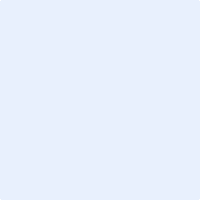 